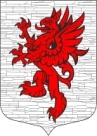 СОВЕТ ДЕПУТАТОВ       МУНИЦИПАЛЬНОГО ОБРАЗОВАНИЯЛОПУХИНСКОЕ СЕЛЬСКОЕ ПОСЕЛЕНИЕЛОМОНОСОВСКОГО МУНИЦИПАЛЬНОГО РАЙОНАЛЕНИНГРАДСКОЙ ОБЛАСТИчетвёртый созывРЕШЕНИЕот 12 ноября 2019 г.                                                                                         № 15Об утверждении списков для получения социальной помощи в соответствии с решением Совета депутатов муниципального образования Лопухинское сельское поселениеЛомоносовского муниципального района Ленинградской области № 28 от 26 июля  2016года  «Об  утверждении Положения «О порядке и размерах социальных выплат жителям муниципального образования Лопухинское сельское  поселение за счет средств местного бюджета»В соответствии с Федеральным законом от 06.10.2003г. № 131-ФЗ «Об общих принципах организации местного самоуправления в Российской Федерации», с Уставом муниципального образования Лопухинское сельское поселение муниципального образования Ломоносовский муниципальный район Ленинградской области, в соответствии с Решением совета депутатов МО Лопухинское сельское поселение от 26.07.2016 № 28 «Об  утверждении Положения «О порядке и размерах социальных выплат жителям муниципального образования Лопухинское сельское  поселение за счет средств местного бюджета», Совет депутатов МО Лопухинское сельское поселение МО Ломоносовский муниципальный район Ленинградской области решил:Утвердить списки жителей, обратившихся за единовременной социальной помощью на 11 ноября 2019 года,  для получения социальной помощи (единовременные выплаты) участникам фестивалей, конкурсов, спортивных соревнований, представляющим Лопухинское сельское поселение и достигших высоких результатов на районном и региональном уровнях, зарегистрированных на территории муниципального образования Лопухинское сельское поселение муниципального образования Ломоносовский муниципальный район Ленинградской области (приложение)Настоящее решение вступает в силу с момента его подписания. Глава муниципального образованияЛопухинское сельское поселение                                             В.В.  ШеферПриложение к решению Совета депутатовМО Лопухинское сельское поселениеОт 12 ноября 2019 года № 15Список жителей для получения социальной помощи (выплат) гражданам участникам фестивалей, конкурсов, спортивных соревнований, представляющим Лопухинское сельское поселение и достигших высоких результатов на районном и региональном уровнях, зарегистрированным на территории муниципального образования Лопухинское сельское поселение муниципального образования Ломоносовский муниципальный район Ленинградской области Фамилия Имя Отчество заявителя Вид выплатыЛеонова Татьяна ВалентиновнаЛауреат 1 степени в I областном фестивале-конкурсе народных (образцовых) театров кукол, драмы и театральных коллективов «Сказка-чудо из чудес», номинация «Лучший спектакль» Пименова Лариса Петровна 2 место в районной спартакиаде  Ломоносовского муниципального района среди лиц с ограниченными возможностями здоровья 